Publicado en Sevilla  el 22/11/2018 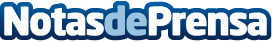 Los principales fallos de las mudanzas en noviembre, según Tus Mudanzas Todas las claves para poder trasladar enseres de forma eficaz y evitando riesgos de rupturasDatos de contacto:Mudanzas Pablo e hijos https://www.mudanzaspablosevilla.es/955 980 377Nota de prensa publicada en: https://www.notasdeprensa.es/los-principales-fallos-de-las-mudanzas-en Categorias: Andalucia Logística http://www.notasdeprensa.es